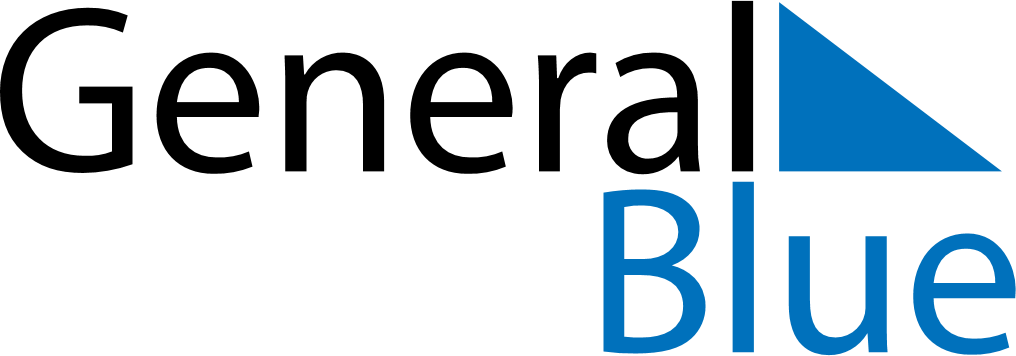 October 2019October 2019October 2019KenyaKenyaMondayTuesdayWednesdayThursdayFridaySaturdaySunday12345678910111213Moi Day14151617181920Mashujaa Day21222324252627Mashujaa Day (substitute day)28293031